Dne: 25.3.- 29.3.2024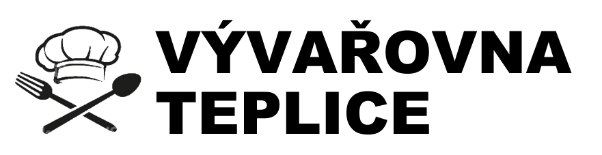 Objednávky přijímáme na www.vyvarovnateplice.czObjednávat možno i denně do 8.15hod   Po.25.3.20240,33l 		Francouzská cibulačka 1,7)					           	1)	120g		Kuřecí nudličky po pekingsku, dušená rýže 6)   2)	120g		Smažená vepřová kotleta, bramborová kaše 1,3,7)     3)	120g		Vepřové libové výpečky, bramborové knedlíky, sterilované zelí 1,3)          4)	400g		Špagety s mletým hovězím masem a sýrem 1,7)          5) 	150g		Vepřová kotleta „Chipolte“, krokety, obloha 1,3,7)6) 	400g		Zeleninový salát s kuřecím masem, nivou a olivami, tmavý toast 1,7)		 				   Út.26.3.20240,33l		Hrachová s uzeninou 1,9)1)	120g		Krůtí nudličky na žampionech, dušená rýže 1,6)2)	120g		Katův šleh z vepřového masa, opečené brambory 1)3)	120g		Cikánská hovězí pečínka, houskové knedlíky (dušená rýže) 1)4)	150g		Smažený karbanátek, bramborová kaše, sterilovaná okurka 1,3,7)        5) 	400g		Zapečená tortilla s kuřecím masem, paprikou a sýrem 1,7) 6) 	400g		Zeleninový salát s grilovaným hermelínem, tmavý toast 1,7)	 					   St.27.3.2024 	0,33l 		Drůbeží vývar s nudlemi 1,9)1)	120g		Kuřecí řízek v pikantním těstíčku, vařené brambory, tatarská omáčka 1,3,7,10)     2)	400g		Špagety se šunkou, smetanovou omáčkou a sýrem 1,7)  3)	400g		Vepřové rizoto se sýrem, sterilovaná okurka 1,7)    4)	120g		Pečená krkovička, bramborové knedlíky, špenát 1,3)          5)	150g		Vepřová panenka na zeleném pepři, hranolky, obloha 1)   6) 	400g		Zeleninový salát s kuřecím masem a kari dresingem, tmavý toast 1,3,7)        Čt.28.3.2024 	0,33l 		Kulajda 1,3,7,9)					           	1)	400g		Gnocchi spinacci s kuřecím masem 1,3,7)   2)	120g		Vepřové maso v mrkvi, vařené brambory 1)  3)	120g		Svíčková na smetaně, houskové knedlíky 1,7,9)       4)	150g 		Hovězí játra na slanině, dušená rýže 1)     5) 	150g		Kuřecí měšec s brusinkovou omáčkou, krokety, obloha 1,3,7)  6) 	400g		Těstovinový salát s kuřecím masem, zeleninou a majonézou 1,3)          						  Pá.29.3.2024    Veselé VelikonoceCena včetně polévky, obalu a dovozu č.1-4 99,- č.5-6 109,-Jídla jsou určena k okamžité spotřebě a mohou obsahovat stopové prvky alergenů 1-14Seznam alergenů zašleme na přání, nebo si ho vyžádejte při dovážce.Dotazy 702 037 363 412 372 066  objednavky@vyvarovnateplice.cz